УТВЕРЖДАЮминистр образованияАрхангельской области____________ О.В. Русинов«____» ___________ 2023 годаП О Л О Ж Е Н И Ео региональном слете юных туристов «Турмания»1. Общие положенияРегиональный слет юных туристов «Турмания» (далее – слет) проводится в рамках государственной программы Архангельской области «Развитие образования и науки Архангельской области», утвержденной постановлением Правительства Архангельской области от 12 октября 2012 г. № 463-пп.Слет является региональным этапом Всероссийского слета юных туристов.Целями и задачами слета являются:популяризация и развитие активных форм детско-юношеского туризма 
в Архангельской области;совершенствование форм и методов образовательного процесса
в системе дополнительного образования туристско-краеведческой направленности;создание условий для вовлечения детей в туристскую и краеведческую деятельность в целях изучения Архангельской области;выявление и поддержка лучших туристских коллективов обучающихся.2. Организаторы слетаОрганизаторами слета являются:министерство образования Архангельской области;государственное бюджетное образовательное учреждение дополнительного образования Архангельской области «Дворец детского и юношеского творчества» (далее – ГБОУ «ДДЮТ»);автономная некоммерческая организация «Больше, чем путешествие».Общее руководство подготовкой слета осуществляется организационным комитетом (далее – оргкомитет), в состав которого входят представители организаторов слета.3. Порядок отбора участников слетаВ слете принимают участие туристские группы образовательных организаций Архангельской области всех видов и типов.В состав группы входят 6 обучающихся в возрасте от 12 до 18 лет, руководитель и заместитель руководителя.Участники слета отбираются руководителем команды на конкурсной основе в соответствии со следующими критериями:соответствие возрастному цензу участников от 12 до 18 лет на момент проведения слета;гражданство Российской Федерации;опыт участия в походах выходного дня и туристских слетах;готовность к участию в образовательной и полезной программе в рамках слета;отсутствие медицинских противопоказаний к участию в слете;выполнение творческой работы (стихотворение, эссе, рисунок, плакат) на тему «Я турист, а это значит…». По результатам отбора определяются лица, получившие право принять участие в слете. Результаты конкурсного отбора оформляются протоколом.Участникам, прошедшим отбор в соответствии с вышеуказанными критериями, может быть предоставлено право участия в слете по программе автономной некоммерческой организации «Больше, чем путешествие»Участие в слете может принять не более одной туристкой группы от муниципального образования Архангельской области. Участие второй 
и последующих туристских групп возможно по согласованию с оргкомитетом слета.Органам местного самоуправления, осуществляющим управление 
в сфере образования, рекомендовано проведение муниципальных этапов слета.4. Содержание, сроки и порядок проведения слетаСлет состоится в г. Котласе с 25 по 29 сентября 2023 г.Слет проводится в форме комплекса мероприятий, включающих совершение пешеходного туристского похода 1 степени сложности 
и его защиту в соответствии с регламентом организации и проведения слета (приложение № 1), проведение полевого исследования и представление его результатов.Фестивальная часть программы включает конкурс приветствий команд и интеллектуальный квиз. Заключение о возможности совершения похода в рамках слета дает региональная маршрутно-квалификационная комиссия образовательных организаций, функционирующая на базе отдела «Региональный ресурсный центр детско-юношеского туризма Архангельской области» ГБОУ «ДДЮТ» (далее – МКК ОО). Команда должна иметь все необходимое снаряжение для организации проживания и питания в условиях туристского похода. Рекомендуется организация питания с использованием газовых горелок.5. Заявки на участие в слетеДля участия в слете необходимо в срок до 15 сентября 2023 г. направить на электронный адрес turizm@pionerov.ru следующие документы:заявку на участие в слете, заверенную подписью руководителя образовательной организации и печатью в форматах word и pdf
(приложение № 2);согласия на обработку и распространение персональных данных несовершеннолетнего в формате pdf (приложение №№ 3, 5 – для обучающихся до 14 лет, приложение №№ 4, 6 – для обучающихся от 14 лет);маршрутный лист с оформленным положительным заключением МКК
ОО на совершение пешеходного маршрута в рамках слета (приложение № 7).Законные представители участников должны подать заявку на участие несовершеннолетнего в слете в модуле «Мероприятия» ГИС АО «Навигатор» (https://dop29.ru/activity/1244/?date=2023-08-01).В день проведения слета необходимо предоставить оригиналы следующих документов:заявку на участие в слете;согласия на обработку и распространение персональных данных;копию приказа о направлении группы в поход в рамках слета 
и о возложении на руководителя туристкой группы ответственности за жизнь и здоровье детей на период проведения слета;справку о проведении инструктажа с членами туристкой группы 
по технике безопасности в туристском походе во время слета
(приложение № 8);командировочное удостоверение (при необходимости).Документы на каждого участника:свидетельство о рождении или паспорт (оригинал);полис медицинского страхования;медицинская справка о состоянии здоровья, с указанием информации 
об отсутствии контакта с инфекционными больными, полученная не ранее, 
чем за 3 дня до начала поездки.При отсутствии необходимых документов туристкой группе будет отказано в допуске на маршрут. 6. Награждение победителей и призеров слетаПобедители и призеры слета определяются в каждом виде программы
по возрастным группам:12 – 14 лет – младшая возрастная группа;15 – 18 лет – старшая возрастная группа.Возраст участников определяется по году рождения.Общий зачет слета не подводится.Победители и призеры слета награждаются дипломами министерства образования Архангельской области и памятными призами.Педагоги, подготовившие участников слета, награждаются благодарственными письмами министерства образования Архангельской области. Всем участникам слета вручается свидетельство участника. Оргкомитет оставляет за собой право учреждения специальных дипломов.Команда, набравшая наибольше количество баллов среди всех команд
в виде «Маршруты степенных пеших походов», направляется для участия 
в финале Всероссийского слета юных туристов в 2024 году в соответствии 
с требованиями Положения о проведении Всероссийского слета юных туристов. О дате и месте проведения финала Всероссийского слета юных туристов будет сообщено дополнительно.7. Финансирование слетаРасходы по организации и проведению слета, награждению участников, трансферу от железнодорожного вокзала г. Котласа до места проведения слета и обратно, питанию представителей организационного комитета и судей осуществляются за счет средств областного бюджета.Расходы по проезду команд до г. Котласа и обратно, питанию 
и проживанию участников во время слета несет направляющая сторона.8. Контактная информацияАдрес Оргкомитета: 163000, г. Архангельск, наб. Северной Двины, 
д. 73, ГБОУ «ДДЮТ», кабинет № 59.Контактное информация: Босых Анна Михайловна, начальник отдела «Региональный ресурсный центр детско-юношеского туризма в Архангельской области» ГБОУ «ДДЮТ», тел.: 8 (8182) 21-02-95, e-mail: turizm@pionerov.ru;Ластина Елена Александровна, педагог-организатор ГБОУ «ДДЮТ», 
тел.: 8 (8182) 21-02-95, e-mail: turizm@pionerov.ru._____________ПРИЛОЖЕНИЕ № 1к Положению о региональном слете юных туристов «Турмания»Регламент проведения регионального слета юных туристов «Турмания»Время и место проведенияСлет проводится в период с 25 по 29 сентября 2023 г. на территории городского округа Архангельской области «Котлас».Район проведения пешеходного похода 1 степени сложности: станция Новая Гарь (Котласский муниципальный округ Архангельской области).Место проведения иных мероприятий слета: база отдыха «Ватса-парк» (м/о Черемушское, Котласский муниципальный округа Архангельской области).Участники слета и условия их допускаТребования к участникам и составу туристкой группы определены разделом 3 Положения о проведении слета. Основанием для направления команд для проведения походов и участия в других мероприятиях слета является приказ образовательной организации.Ответственность за жизнь и здоровье участников походов возлагается на образовательные организации, направившие команды, а также 
на руководителей команд. Участие туристских групп в походах осуществляется при наличии положительного заключения региональной маршрутно-квалификационной комиссии образовательных организаций, функционирующей на базе отдела «Региональный ресурсный центр детско-юношеского туризма Архангельской области» ГБОУ «ДДЮТ».Мероприятия с обучающимися, организуемые в природной среде, должны соответствовать Приказу Минпросвещения России
и Минэкономразвития России от 19 декабря 2019 г. № 702/811
«Об утверждении общих требований к организации и проведению
в природной среде следующих мероприятий с участием детей, являющихся членами организованной группы несовершеннолетних туристов: прохождения туристских маршрутов, других маршрутов передвижения, походов, экспедиций, слетов и иных аналогичных мероприятий, а также указанных мероприятий с участием организованных групп детей, проводимых организациями, осуществляющими образовательную деятельность,
и организациями отдыха детей и их оздоровления, и к порядку уведомления уполномоченных органов государственной власти о месте, сроках
и длительности проведения таких мероприятий» https://docs.edu.gov.ru/document/2ae89806207634662dc49801c72799c1/.Порядок и сроки подачи заявки определены разделом 4 Положения 
о проведении слета.Руководитель туристкой группы должен иметь опыт, соответствующий методическим рекомендациям по организации и проведению туристских походов с обучающимися https://307226.selcdn.ru/turcenterprod/unauth/af6ba6/5fd06fce41338a11452ad5b442350f5f58242844.pdf.Решение о допуске туристкой группы принимает оргкомитет
на основании комплекта заявочных документов.При изменении состава туристкой группы, руководитель оформляет изменения в выпускающей МКК ОО в установленном порядке. Изменения также вносятся в именную заявку туристкой группы.Порядок и сроки согласования маршрутов в МКК ООМаршруты должны быть разработаны в соответствии со всеми действующими нормативными требованиями Федерации спортивного туризма России и Министерства просвещения России. Помимо основного маршрута, руководителем в обязательном порядке должны быть разработаны аварийные и запасные варианты прохождения маршрута. Каждая команда выполняет на маршруте исследование, связанное с изучением района похода и выполняет его в походе. Тема исследовательского задания будет сообщена руководителю группы в день подачи заявки на участие в слете.До 10 сентября 2023 г. руководитель команды направляет в МКК ОО (turizm@pionerov.ru) заявку по установленной форме на согласование маршрута.По результатам согласования МКК ОО принимает одно из следующих решений:согласовать маршрут; согласовывать маршрут с замечаниями и возвратить на доработку 
с установлением срока устранения недостатков;не согласовывать маршрут.Маршрут может быть не согласован в случае замечаний к графику движения, нитке маршрута, составу участников и иным обстоятельствам.После устранения недостатков повторное согласование маршрута проводится в том же порядке, что и первичное согласование.По истечении срока представления заявок или срока устранения недостатков, заявки на согласование не принимаются и команды к участию
не допускаются.После получения положительного заключения МКК ОО, направляющая организация готовит пакет документов для осуществления заявки в соответствии с разделом 4 положения о проведении слета.Руководители команд несут персональную ответственность 
за достоверность всех сведений, представленных в маршрутном листе, 
в частности, о возрасте и опыте участников и руководителей команды. 
При выявлении недостоверных сведений, команда может быть снята с участия в слете.Проект программы СлетаУсловия соревнований в виде программы«Маршруты степенных пеших походов»Результаты в этом виде программы определяются по сумме баллов, набранных за письменный отчет и устную защиту пройденного маршрута.Команды самостоятельно планируют маршруты пеших походов, учитывая следующие условия:допуск туристских групп на маршруты заявляемой степени осуществляют МКК ОО в соответствии с действующими нормативами;выход группы на маршрут – не ранее 14:00 25 сентября 2023 г., окончание маршрута не позднее 11:00 28 сентября 2023 г. в согласованных точках;при движении по маршруту команда должна выполнять краеведческие исследования и задания;по окончании маршрута команда размещается на территории базы отдыха «Ватса-Парк». Защита отчетов о походе проводится в соответствии с порядком финиширования. Устный отчет представляют не менее четырех участников похода, без учета участника, управляющего проекционной аппаратурой 
(при наличии аппаратуры). Руководитель или заместитель руководителя могут управлять проекционной аппаратурой, но не имеют права вмешиваться в действия участников.Время на представление отчета о совершенном пешеходном походе – до 5 минут. Время на собеседование членов судейской коллегии 
с участниками похода – до 5 минут.Участникам для представления отчета необходимо подготовить следующие материалы:маршрутные документы (маршрутный лист);картографический материал (бумажный носитель), в том числе обзорная карта района похода с пройденным маршрутом, фактическими местами ночевок, рабочие карты, схемы различных участков маршрута 
и т.п;электронный фотоальбом (презентация) фотографии, подобранные в хронологическом порядке – на электронном носителе;письменный отчет по образцу, представленному в таблице 1. Срок сдачи письменного отчета – до 18:00 28 сентября 2023 г. Команда готовит отчет
на собственном компьютере (ноутбуке), при необходимости организаторы могут предоставить стол и электрическую розетку под навесом (либо
в помещении). Для представления отчета необходимо перенести подготовленный материал на компьютер организаторов посредством электронного носителя (карта памяти, (ЛВ-накопитель). Письменный отчет оценивается в соответствии с таблицей 2, оценка 
по каждому критерию может быть дробной.Устный отчет должен позволить оценить объемы походной работы, совершенный командой. Кроме технических описаний отчет должен содержать впечатления туристов о районе, нитке маршрута и пройденных препятствиях, однако бытовые заметки не должны занимать значительную часть по сравнению с техническими вопросами.Во время отчета участники должны показать и рассказать, где и как пролегал маршрут, как действовала группа при его прохождении. Участники дают короткую характеристику району похода, рассказывают 
о прохождении маршрута по дням или отдельным отрезкам, описывают наличие и качество пути, сложность ориентирования, выделяют 
и характеризуют наиболее сложные (определяющие) участки, основные препятствия и способы их преодоления, ночлеги; оценивают 
и обосновывают степень сложности маршрута, указывают отклонения 
от заявленного маршрута и графика (с обязательным обоснованием); описывают свои впечатления, рассказывают об интересных объектах, посещенных группой, формулируют итоги, выводы и рекомендации 
по прохождению маршрута похода.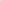 Фото демонстрируются на экране. Фотографии должны давать однозначное представление о пути группы, преодолении препятствий, посещении группой объектов радиальных выходов. На ключевых участках маршрута фотография группы должна быть сделана на фоне заметных ориентиров, выдающихся объектов. Рекомендуется использовать 
в презентации фотографий рабочих карт или схем для более полной визуализации и возможности детализации и уточнения отдельных деталей маршрута. Проекционная аппаратура предоставляется организаторами. 
Для представления отчета необходимо перенести подготовленный материал 
на компьютер организаторов посредством электронного носителя (карта памяти, (ЛВ-накопитель).Оценивание устного отчета производится в соответствии
с таблицей 3. Оценка по каждому критерию может быть дробной.При участии в устном отчете менее четырех участников от одной команды, либо вмешательстве руководителя или заместителя руководителя
в действия участников, команде может быть назначен штраф. Таблица 1. Форма письменного отчета о походеТаблица 2. Критерии оценки письменного отчетаТаблица 3. Критерии оценки устного отчетаПРИЛОЖЕНИЕ № 2к Положению о региональном слете юных туристов «Турмания»З А Я В К А на участие в региональном этапе Всероссийского слета юных туристовДата и время прибытия в г. Котлас (указать каким транспортом)Руководитель ОО 					______________/___________ 				М.П.  								ПРИЛОЖЕНИЕ № 3к Положению о региональном слете юных туристов «Турмания»СОГЛАСИЕ НА ОБРАБОТКУ ПЕРСОНАЛЬНЫХ ДАННЫХ НЕСОВЕРШЕННОЛЕТНЕГО ДО 14 ЛЕТЯ, ________________________________________________(ФИО), являюсь законным представителем несовершеннолетнего _______________________________________ (ФИ) на  основании ст. 64 п. 1 Семейного кодекса РФ*.Наименование оператора, получающего согласие субъекта персональных данных:Государственное бюджетное образовательное учреждение дополнительного образования Архангельской области «Дворец детского и юношеского творчества»Адрес оператора, получающего согласие субъекта персональных данных: 163000, г. Архангельск, наб. Северной Двины, д.733. Цель обработки персональных данных: участие на участие в региональном этапе Всероссийского слета юных туристов, определение и награждение призеров Слета, размещение результатов Слета на официальном сайте ГБОУ «ДДЮТ» (www.pionerov.ru), сайте Министерства образования Архангельской области (www.arkh-edu.ru), в средствах массовой информации.Перечень персональных данных, на обработку которых дается настоящее согласие:  Фамилия, Имя; сведения о месте проживания (населенный пункт, муниципальное образование) и обучения; название конкурсной работы, итоги участия в Слете, фото-                  и видеосьемке, редактирование и использование фото-, видеозаписей в некоммерческих целях.5. Перечень действий с персональными данными участника Слета, на совершение которых дается настоящее согласие: сбор, запись, систематизация, накопление, хранение, уточнение (обновление, изменение), использование, извлечение, предоставление в соответствии с законодательством Российской Федерации, удаление, уничтожение, в том числе с использованием средств автоматизации. Обработка будет осуществляться смешанным способом, с передачей по внутренней сети Оператора и по сети Интернет.6. Срок, в течение которого действует настоящее согласие, а также способ его отзыва: 31.12.2023 года. Согласие может быть отозвано мною в любое время на основании письменного заявления.Обработка персональных данных осуществляется в соответствии с нормами Федерального закона №152-ФЗ «О персональных данных» от 27.07.2006 года.Я подтверждаю, что, давая настоящее согласие, я действую по своей воле и в интересах ребенка, законным представителем которого являюсь.«____»____________ 202__ год                         _______________ Подпись*Для родителей. Для усыновителей «ст. 64 п. 1, 137 п. 1 Семейного Кодекса РФ», опекуны – «ст. 15 п. 2Федерального закона «Об опеке и попечительстве», попечители – «ст. 15 п. 3. Федерального закона «Об опекепопечительстве».ПРИЛОЖЕНИЕ № 4к Положению о региональном слете юных туристов «Турмания»СОГЛАСИЕ НА ОБРАБОТКУ ПЕРСОНАЛЬНЫХ ДАННЫХ НЕСОВЕРШЕННОЛЕТНЕГО ОТ 14 ЛЕТЯ, __________________________________________________________________, (ФИО участника)1. Наименование оператора, получающего согласие субъекта персональных данных:Государственное бюджетное образовательное учреждение дополнительного образования Архангельской области «Дворец детского и юношеского творчества»2. Адрес оператора, получающего согласие субъекта персональных данных: 163000, г. Архангельск, набережная Северной Двины, д.733. Цель обработки персональных данных: на участие в региональном этапе Всероссийского слета юных туристов, определение и награждение призеров, размещение результатов на официальном сайте ГБОУ «ДДЮТ» (www.pionerov.ru), сайте Министерства образования Архангельской области (www.arkh-edu.ru),всредствах массовой информации.4. Перечень персональных данных, на обработку которых дается настоящее согласие:  Фамилия, Имя; сведения о месте проживания (населенный пункт, муниципальное образование) и обучения; название конкурсной работы, итоги участия в Слете, фото- и видеосьемке, редактирование и использование фото-, видеозаписей в некоммерческих целях.5. Перечень действий с персональными данными участника, на совершение которых дается настоящее согласие: сбор, запись, систематизация, накопление, хранение, уточнение (обновление, изменение), использование, извлечение, предоставление
в соответствии с законодательством Российской Федерации, удаление, уничтожение, 
в том числе с использованием средств автоматизации. Обработка будет осуществляться смешанным способом, с передачей по внутренней сети Оператора и  по  сети Интернет.6. Срок, в течение которого действует настоящее согласие, а также способ его отзыва: 31 декабря 2023 г. Согласие может быть отозвано мною в любое время на основании письменного заявления.Обработка персональных данных осуществляется в соответствии с нормами Федерального закона от 27 июля 2006 г. №152-ФЗ «О персональных данных».Я подтверждаю, что, давая настоящее согласие, я действую по своей воле и в своих интересах.«____»___________ 2023 г.                                 __________________ подпись                                                                                                                                                        ПРИЛОЖЕНИЕ № 5к Положению о региональном слете юных туристов «Турмания»Директору ГБОУ «ДДЮТ»В.Ю. Шульгиной от ______________________________(ФИО законного представителя)____________________________________(№ телефона, адрес эл. почты илипочтовый адрес субъекта ПДн)СОГЛАСИЕ ДЛЯ НЕСОВЕРШЕННОЛЕТНИХ ДО 14 ЛЕТна обработку персональных данных, разрешенных субъектом персональных данных для распространенияЯ, _________________________________________________________ (ФИО), являюсь законным представителем несовершеннолетнего ____________________________________ (ФИО) в соответствии со статьей 10.1 Федерального закона от 27 июля 2006 г. №152-ФЗ «О персональных данных», в целях участия на участие в региональном этапе Всероссийского слета юных туристов, определения и награждения призеров Слета, размещение результатов Слета на официальном сайте ГБОУ «ДДЮТ» (www.pionerov.ru), сайте министерства образования Архангельской области (www.arkh-edu.ru), официальной группе ГБОУ «ДДЮТ» в социальной сети ВКонтакте (https://vk.com/ddutarkhangelsk), в официальной группе регионального ресурсного центра детско-юношеского туризма Архангельской области 
в социальной сети ВКонтакте (https://vk.com/public218782369) даю согласие 
ГБОУ «ДДЮТ» (далее – Оператор), расположенному по адресу: 163000, г. Архангельск, наб. Северной Двины, д.73, на обработку в форме распространения моих персональных данных. Категории и перечень моих персональных данных, на обработку в форме распространения которых я даю согласие:Персональные данные:Фамилия, Имя; сведения о месте обучения (населенный пункт, муниципальное образование); название творческой работы, итоги участия в областном смотре-конкурсе почетных караулов, фотография, видео.Условия и запреты на обработку вышеуказанных персональных данных (ч. 9 ст. 10.1 Федерального закона от 27 июля 2006 г. № 152-ФЗ «О персональных данных»): не устанавливаюУсловия, при которых полученные персональные данные могут передаваться Оператором только по его внутренней сети, обеспечивающей доступ к информации лишь для строго определенных сотрудников, либо с использованием информационно-телекоммуникационных сетей, либо без передачи полученных персональных данных: не устанавливаюНастоящее согласие действует со дня его подписания до (31.12.2023) или дня отзыва в письменной форме.«____»____________ 202__ год                                                      Подпись ______________________ПРИЛОЖЕНИЕ № 6к Положению о региональном слете юных туристов «Турмания»Директору ГБОУ «ДДЮТ»В.Ю. Шульгиной от ______________________________________________________________________________________________(№ телефона, адрес эл. почты илипочтовый адрес субъекта ПДн)СОГЛАСИЕна обработку персональных данных для несовершеннолетних от 14 лет , разрешенных субъектом персональных данных для распространенияЯ, _________________________________________________________ (ФИО), в соответствии со статьей 10.1 Федерального закона от 27 июля 2006 г. 
№152-ФЗ «О персональных данных», в целях участия на участие в региональном этапе Всероссийского слета юных туристов, определения и награждения призеров Слета, размещение результатов Слета на официальном сайте ГБОУ «ДДЮТ» (www.pionerov.ru), сайте министерства образования Архангельской области (www.arkh-edu.ru), официальной группе ГБОУ «ДДЮТ» в социальной сети ВКонтакте (https://vk.com/ddutarkhangelsk), в официальной группе регионального ресурсного центра детско-юношеского туризма Архангельской области в социальной сети ВКонтакте (https://vk.com/public218782369), даю согласие ГБОУ «ДДЮТ» (далее – Оператор), расположенному по адресу: 
163000, г. Архангельск, набережная Северной Двины, д.73, на обработку в форме распространения моих персональных данных. Категории и перечень моих персональных данных, на обработку в форме распространения которых я даю согласие:Персональные данные:Фамилия, Имя; сведения о месте обучения (населенный пункт, муниципальное образование); название конкурсной работы, итоги участия в Слете, фотография, видео.Условия и запреты на обработку вышеуказанных персональных данных (ч. 9 ст. 10.1 Федерального закона от 27 июля 2006 г. № 152-ФЗ «О персональных данных»): не устанавливаю.Условия, при которых полученные персональные данные могут передаваться Оператором только по его внутренней сети, обеспечивающей доступ к информации лишь для строго определенных сотрудников, либо с использованием информационно-телекоммуникационных сетей, либо без передачи полученных персональных данных: не устанавливаю.Настоящее согласие действует со дня его подписания до (31 декабря 2023 г.) или дня отзыва в письменной форме.«____»____________ 2023 г.                            ______________________ подписьПРИЛОЖЕНИЕ № 7к Положению о региональном слете юных туристов «Турмания»МАРШРУТНЫЙ ЛИСТ № __________выдан группе туристов ______________________________________________________________________________________________________________________________________(Субъект РФ, муниципальное образование, организации, учреждение, туристский клуб 
и т.д.)в составе ______________ (_______________________________________________) чел.                        (число)                                              (число письменно)с «____» ___________ по «____» ____________ 20____ г. совершает прохождение _________________ маршрута ___________ степени сложности(вид маршрута)				в районе _______________________________________________по маршруту:(Географический или туристский район)__________________________________________________________________________________________________________________________________________________________ОТМЕТКА о РЕГИСТРАЦИИ в ПСС МЧСРегистрационный номер ______________________________________________________Руководитель группы _________________________________________________________Фамилия Имя Отчество (полностью)Контактный номер телефона ____________________ e-mail: __________________________Зам. руководителя (для групп школьников и др.) ________________________________________Фамилия Имя Отчество (полностью)Контактный номер телефона ____________________ e-mail: __________________________Тренер/ руководитель проводящей организации _____________________________________________________________________________(при наличии)                              (подпись)                    (Фамилия Имя Отчество, полностью)Контактный номер телефона ____________________ e-mail: __________________________М.П. (при наличии)СОСТАВ ГРУППЫ21 – Даю свое согласие на обработку, использование и хранение персональных данных, согласно Федерального закона №152-ФЗ от 27.07.2006 «О персональных данных», необходимых для рассмотрения маршрутных и отчетных документов. Ознакомлен 
об опасностях для жизни и здоровья при прохождении запланированного маршрута, о правах и обязанностях участника туристской группы, а также для спортсменов: Кодекса путешественника, правил вида спорта «спортивный туризм», часть 2.2 При большем количестве участников, необходимо представить отдельный вкладыш 
на этих участников туристской группы.ГРАФИК ПЕРЕДВИЖЕНИЯСХЕМА МАРШРУТА11 На схеме, желательно в цветном исполнении, наносится маршрут движения (основной, запасной, аварийный), даты и места предполагаемых мест ночлегов. Представленная схема должна давать четкое представление о нитке прохождения маршрута, его определяющих препятствий. По требованию МКК, вместе с маршрутным листом прилагается картографический материал, предполагаемый для использования группой 
на маршруте.МАТЕРИАЛЬНОЕ ОБЕСПЕЧЕНИЕ ГРУППЫНеобходимый набор продуктов питания имеется.Общественное и личное снаряжение в достаточном количестве имеется.Электронные системы позиционирования и средства связи в достаточном количестве имеются.Необходимый ремонтный набор имеется.Необходимый набор лекарств и материалов в аптечке первой помощи имеется.ЗАКЛЮЧЕНИЕ МАРШРУТНО-КВАЛИФИКАЦИОННОЙ КОМИССИИ1 имеет (не имеет) положительное заключение МКК о прохождении планируемого маршрута. Соответствие сведений о туристском опыте руководителя и участников проверил:М.Ш.1 При официальном обращении проводящей организации, а также для степенных маршрутов и не категорированных маршрутов, содержащих категорированные препятствияПРИЛОЖЕНИЕ № 8к Положению о региональном слете юных туристов «Турмания»Бланк образовательного учрежденияСПРАВКАНастоящей справкой удостоверяется, что со всеми нижеперечисленными членами туристкой группы, направляемыми на Слет, проведен инструктаж по технике безопасности в туристских походах.Руководитель команды _________________________________________                                                                        (Ф.И.О. полностью)Заместитель руководителя ______________________________________                                                                        (Ф.И.О. полностью)Приказом от _____________ №______ назначены ответственными 
в пути и во время проведения Финала за жизнь, здоровье и безопасность вышеперечисленных членов туристкой группы.Руководитель ОО ____________/ ______________МПКопия приказа прилагается!ДатаМероприятие25 сентябрязаезд команд, регистрация;трансфер участников от ж/д вокзала города Котласк месту проведения слета;торжественное открытие слета;выход команд на заявленные маршруты25 – 28 сентябряСовершение пешего похода 1 степени сложности;трансфер команд к месту проведения защиты отчетов о прохождении маршрутов;защита отчетов по итогу походов;фестивальная программа слета29 сентябряТоржественное закрытие слета;трансфер участников слета на ж/д вокзал г. Котлас;отъезд туристских группНаименование команды (муниципальное образование) ____________________________________________________________________________________________________________________________________Основные сведения о совершенном походе
маршрут:сроки:тема исследования:обоснование цели похода и выбора маршрута:степень сложности похода, обоснование определения степени сложности, перечисление основных препятствий.Наименование команды (муниципальное образование) ____________________________________________________________________________________________________________________________________Основные сведения о совершенном походе
маршрут:сроки:тема исследования:обоснование цели похода и выбора маршрута:степень сложности похода, обоснование определения степени сложности, перечисление основных препятствий.Наименование команды (муниципальное образование) ____________________________________________________________________________________________________________________________________Основные сведения о совершенном походе
маршрут:сроки:тема исследования:обоснование цели похода и выбора маршрута:степень сложности похода, обоснование определения степени сложности, перечисление основных препятствий.Наименование команды (муниципальное образование) ____________________________________________________________________________________________________________________________________Основные сведения о совершенном походе
маршрут:сроки:тема исследования:обоснование цели похода и выбора маршрута:степень сложности похода, обоснование определения степени сложности, перечисление основных препятствий.Участок пути, либо время выхода на значимые объектыХодовое времяОписаниеПримечаниеДата:	;  начало движения:	; окончание движения: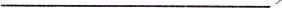 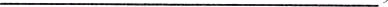 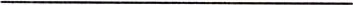 Дата:	;  начало движения:	; окончание движения:Дата:	;  начало движения:	; окончание движения:Дата:	;  начало движения:	; окончание движения:точки рабочей карты или схемы (1-2 и т. д.) исловесное описание (слияние р.*** с руч.*** - мостик на руч.***В форматечас:мин(0:55)характер пути, сложность, способы преодоления встречающихся препятствийУсловия, затруднившие / упростившие преодоление участка: координаты объекта, имеющего значение и т.д.Сведения об исследовании на маршрутеПлан представления сведений:тема исследования;обоснование актуальности исследования;цель исследования;задачи исследования;ход исследования;результаты исследования;значимость полученных результатовПлан представления сведений:тема исследования;обоснование актуальности исследования;цель исследования;задачи исследования;ход исследования;результаты исследования;значимость полученных результатовПлан представления сведений:тема исследования;обоснование актуальности исследования;цель исследования;задачи исследования;ход исследования;результаты исследования;значимость полученных результатовВыводы и рекомендациип/пКритерийМакс. балл1.Обоснованность цели похода и выбора маршрута32.Обоснование оценки сложности маршрута33.Информативность технического описания маршрута54.Грамотность изложения 35.Логичность изложения36.Представление сведений о исследовании на маршруте57.Содержательность выводов, рекомендаций, их актуальность5п/пКритерийМакс. балл1.Техническая сложность маршрута52.Напряженность маршрута53.Знание маршрута, характеристика сложных участков, локальных препятствий, принятые тактические решения и технические действия по их преодолению54.Информативность и качество картографического материала, рабочих карт, схем, показ маршрута, мест ночлегов по рабочей карте или схеме55.Полнота и информативность технического описания маршрута, графика движения и т.п.56.Полнота и информативность фотоматериалов, показ пути движения группы, ориентиров и т.п.57.Краеведческие исследования на маршруте: описание методики, полнота и качество исследования, итоги исследования58.Содержательность выводов, рекомендаций, их актуальность59.Знание историко-краеведческих и физико-географических особенностей района похода (в т.ч. влияющих на безопасность)210.Качество и грамотность рассказа, отсутствие фактологических ошибок, взаимодействие всех четырех участников (язык, связь с иллюстрациями, соблюдение временного регламента и т.п.)3Муниципальное образование Муниципальное образование Город, населенный пунктГород, населенный пунктНаименование образовательной организации (полностью без сокращений), телефон, электронный адресНаименование образовательной организации (полностью без сокращений), телефон, электронный адресФИО руководителя туристской группы ФИО руководителя туристской группы Должность руководителя туристкой группы в соответствии с записью в трудовой книжкеДолжность руководителя туристкой группы в соответствии с записью в трудовой книжкеНазвание объединения (секция, кружок и т.д.), в котором работает руководитель туристкой группыНазвание объединения (секция, кружок и т.д.), в котором работает руководитель туристкой группыКонтактный номер телефона руководителя туристкой группыКонтактный номер телефона руководителя туристкой группыРуководство степенными/категорийными походами указать при наличииРуководство степенными/категорийными походами указать при наличииФИО заместителя руководителя туристской группыФИО заместителя руководителя туристской группыДолжность заместителя руководителя туристкой группы в соответствии с записью в трудовой книжкеДолжность заместителя руководителя туристкой группы в соответствии с записью в трудовой книжкеНазвание объединения (секция, кружок и т.д.), в котором работает заместитель руководителя туристкой группыНазвание объединения (секция, кружок и т.д.), в котором работает заместитель руководителя туристкой группыСписок участников (обучающихся)Список участников (обучающихся)Список участников (обучающихся)Список участников (обучающихся)№ФИОВозрастДопуск врача на каждого участника(печать и подпись)№Фамилия, Имя, Отчество(полностью)ГодрожденияОбязанностиПодпись1ДатыУчастки маршрутакмСпособпередвиженияВсего активными способами передвиженияВсего активными способами передвижениякм.Специальное групповое снаряжение:Специальное личное снаряжение:Специальное личное снаряжение:__Руководитель группы(Подпись)(Фамилия И.О.)Группа под руководствомМЛ №(Фамилия И.О.)Ответственный член МКК(Подпись)(Подпись)(Фамилия И.О.)(Фамилия И.О.)(Фамилия И.О.)«_____» «_________________» 20 ___ г.«_____» «_________________» 20 ___ г.№ п/пФИО инструктируемогоДата инструктажаСроки проведения мероприятияСодержание инструктажа с указанием названия инструкции ФИО проводившего инструктажПодпись проводившего инструктажПодпись в получении инструктажа1.2.3.4.5.6.